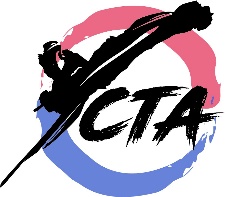      Cho’s TaeKwonDo ApplicationStudent Name: ___________________________________ Date of Birth:________________________Gender:______________  School:________________________________________________________List any major medical problems:_________________________________________________________How did you find about us? _____________________________________________________________Parents (Guardians)Name:__________________________________  Occupation:__________________________________Adress:________________________________________Subdivision____________________________City:___________________________________________ Zip:_________________________________Mobile Phone:________________________________________________________________________E-mail:______________________________________________________________________________Your expectation or goals through TaeKwonDo training: ______________________________________ ____________________________________________________________________________________	I hereby make application for membership at Cho’s TaeKwonDo Academy and upon acceptance I sincerely pledge to obey all the rules and regulations which are established for keeping the order of this school and for the protection of the students from injury.  I pledge never to use the techniques learned at this school except to protect the honor of the well-being of myself or the defenseless.  I will never do anything to bring disgrace upon this school.  In consideration of accepting my entry into this school, I hereby release Cho’s TaeKwonDo the owner, instructors, members from all repair abilities and all claims for injuries I may receive from practicing TaeKwonDo.  I further concern that any pictures furnished by or taken of me, in connections with Activities, may be used for promotion or television showing, and I may waive compensation in regard there to.  I understand that tuition fees must be paid in advance. *THERE WILL BE NO REFUNDS UNDER ANY CIRCUMSTANCES.* *2-MONTHS CANCELLATION NOTICE REQUIRED. *IF UNDER 18, THIS APPLICATION MUST BE SIGNED BY PARENTS OR LEGAL GUARDIAN.     Registration Fee: $90           Tuition: $94/$149/$169                    Uniform:  $40   T-shirt $20         Applicant’s Signature: ________________________________ Date: ___________________________Instructor’s Signature: ________________________________ Date: ___________________________